С целью поддержки творческих инициатив населения, развития социальной активности и творческого потенциала детей, администрация Сланцевского муниципального района   п о с т а н о в л я е т:1. Комитету по культуре, спорту и молодежной политике организовать подготовку и проведение районного смотра-конкурса хоровых, вокальных коллективов, солистов «Фестиваль песни», посвященного 75-летию образования Сланцевского района.2. Утвердить Положение о проведении районного смотра-конкурса хоровых, вокальных коллективов, солистов «Фестиваль песни», посвященного 75-летию образования Сланцевского района согласно приложению.3. Опубликовать Положение о проведении районного смотра-конкурса хоровых, вокальных коллективов, солистов «Фестиваль песни», посвященного 75-летию образования Сланцевского района в газете «Знамя труда» и разместить на сайте администрации Сланцевского муниципального района.4. Контроль за исполнением постановления возложить на заместителя главы администрации Сланцевского муниципального района Саитгареева Р.М.И.о. главы администрации муниципального образования                                                                   П.В. ПоринУТВЕРЖДЕНОпостановлением администрацииСланцевского муниципального районаот 28.01.2016 № 81-п(приложение)ПОЛОЖЕНИЕо проведении районного смотра-конкурса хоровых, вокальных коллективов, солистов «Фестиваль песни», посвященного 75-летию образования Сланцевского района1. ОБЩИЕ ПОЛОЖЕНИЯ1.1. Настоящее положение определяет порядок организации и проведения районного смотра-конкурса хоровых, вокальных коллективов, солистов «Фестиваль песни», посвященного 75-летию образования Сланцевского района. (далее – Фестиваль)1.2. Учредителем Фестиваля является администрация Сланцевского муниципального района.1.3. Организатор Фестиваля: Муниципальное казенное учреждение культуры «Городской Дом культуры» (далее — Городской Дом культуры»).1.4. Расходы, связанные с подготовкой и проведением Фестиваля осуществляет администрация Сланцевского муниципального района.Оплата проезда участников Фестиваля производится командирующей стороной.2. ЦЕЛИ И ЗАДАЧИ ФЕСТИВАЛЯСохранение культурных традиций самодеятельного народного творчества Сланцевского района.Задачи Фестиваля:активизация творческой деятельности исполнителей и коллективов;выявление ярких, талантливых исполнителей и коллективов;расширение контактов, обмен творческим опытом;3. УСЛОВИЯ ПРОВЕДЕНИЯ ФЕСТИВАЛЯ3.1. В фестивале принимают участие: творческие коллективы (ансамбли, студии, хоры); индивидуальные исполнители. 3.2. Фестиваль предусматривает две категории участников: любители (участники кружков, студий, ансамблей и т.д. учреждений образования, дополнительного образования и культуры, жители Сланцевского района, не имеющие музыкального образования и др.);профессиональные исполнители (преподаватели общеобразовательных школ, учреждений дополнительного образования, занимающихся обучением музыкальным дисциплинам; жители Сланцевского района, имеющие музыкальное образование; работники культуры по профилю деятельности).3.3. Фестиваль предусматривает три возрастные группы участников: дети до 14 лет;молодежь от 15 до 24 лет;взрослые от 25 3.4. Фестиваль проводится по следующим номинациям:хоровое исполнение;ансамблевое исполнение;сольное исполнение.3.5. На конкурс каждый коллектив или отдельный исполнитель представляет по 2 произведения (номера) в видеозаписи общей продолжительностью не более 7 минут, в том числе одно произведение военно-патриотической направленности (песни о России, о малой Родине), второе - по желанию исполнителя.  3.6.Участники Фестиваля дают согласие на обработку персональных данных (приложение 1).33.7. Оценивает участников жюри в составе ведущих специалистов культуры Ленинградской области. Решение жюри окончательное и обжалованию не подлежит. 4. ПОРЯДОК ПРОВЕДЕНИЯ ФЕСТИВАЛЯ4.1. Фестиваль проводится в два тура.4.2. Первый тур (отборочный) проводится в следующем порядке:до 29 февраля 2016 года – подача заявок по форме (приложение 2) и видеозаписей исполняемых произведений в оргкомитет Фестиваля по адресу: г. Сланцы, ул. Ленина д. 5., Городской Дом культуры, кабинет № 24. до 5 марта 2016 года – подведение итогов первого тура, информирование конкурсантов о результатах первого тура.4.3. Второй тур (очный) проводится 12 марта с 10.00 до 18.00 в Городском Доме культуры. Во втором туре участвуют победители 1 тура фестиваля. 4.4. Гала – концерт «Звездный дождь» и награждение победителей Фестиваля состоится 20 марта в 15.00 в Городском Доме культуры. Порядок номеров для гала – концерта определяют члены жюри и режиссерско-постановочная группа фестиваля.до 29 февраля 2016 года – подача заявок и видеозаписей исполняемых произведений 5. КРИТЕРИИ ОЦЕНКИ5.1. Выступление участников Фестиваля оценивается жюри по следующим критериям:чистота интонации и качество звучания;сценическая культура;художественный уровень исполнения;соответствие репертуара возрастным особенностям исполнителя (-ей).соответствие сценического костюма исполняемому произведению.5.2.  Оценка каждой работы производится членом конкурсной комиссии в форме оценочного листа  (приложение 3).6. НАГРАЖДЕНИЕПобедители Фестиваля награждаются Дипломами обладателя «Гран-при» в каждой номинации, возрастной группе, категории.   Все участники Фестиваля награждаются Дипломами за участие.Контактное лицо: Сараев Роман Викторович – художественный руководитель Городского Дома культуры. Телефон: 8(81374) 2-43-55.Приложение  1к Положению о районном смотре – конкурсе хоровых, вокальных коллективов, солистов«Фестиваль песни»  Согласие на обработку персональных данныхЯ, ______________________________________________________________(фамилия, имя, отчество)даю согласие в соответствии со статьей 9 Федерального закона от 27 июля 2006 года № 152-ФЗ «О персональных данных» на автоматизированную, а также без использования средств автоматизации обработку моих персональных данных в целях участия в  районном смотре-конкурсе хоровых, вокальных коллективов, солистов «Фестиваль песни», посвященного 75-летию образования Сланцевского района, а именно на совершение действий, предусмотренных пунктом 3 статьи 3 Федерального закона от  27 июля 2006 года № 152-ФЗ «О персональных данных», со сведениями, предоставленными мной Оргкомитет районного смотра-конкурса хоровых, вокальных коллективов, солистов «Фестиваль песни», посвященного 75-летию образования Сланцевского района согласен (на) на передачу вышеперечисленных данных. Настоящее согласие дается на период до истечения сроков хранения соответствующей информации или документов, содержащих указанную информацию, определяемых в соответствии с законодательством Российской Федерации. ___________   ________________________  						   (подпись)                (фамилия и инициалы)___  _____________ 20__г.5Приложение  2к Положению о районном смотре – конкурсе хоровых, вокальных коллективов, солистов«Фестиваль песни»  Анкета – заявка		Участника районного смотра-конкурса хоровых,вокальных коллективов, солистов«Фестиваль песни»,посвященного 75-летию образования Сланцевского района1. Ф.И.О. исполнителя, дата рождения. Для хора, ансамбля: название коллектива, возрастная группа, количество участников. ______________________________________________________________________________________________________________________________________________________________________________________________________2. Учреждение, в котором базируется (работает) исполнитель (коллектив)____________________________________________________________________________________________________________________________________3. Ф.И.О. руководителя, звания____________________________________________________________________________________________________________________________________4. Информация об исполнителе (коллективе) для представления на сцене (кратко)________________________________________________________________________________________________________________________________________________________________________________________________________________________________________________________________________5. Программа выступленияКонтактная информация:  тел/факс, e-mail.С условиями конкурса согласен.На использование Городским Домом культуры видеоматериалов коллектива (исполнителя)  согласен.Подпись, дата6Приложение  3к Положению о районном смотре – конкурсе хоровых, вокальных коллективов, солистов«Фестиваль песни»  ОЦЕНОЧНЫЙ  ЛИСТЧлена конкурсной комиссии районного смотра-конкурса хоровых, вокальных коллективов, солистов «Фестиваль песни», посвященного 75-летию образования Сланцевского района.___________   ________________________  														           (подпись)                (фамилия и инициалы)___  _____________ 20__г.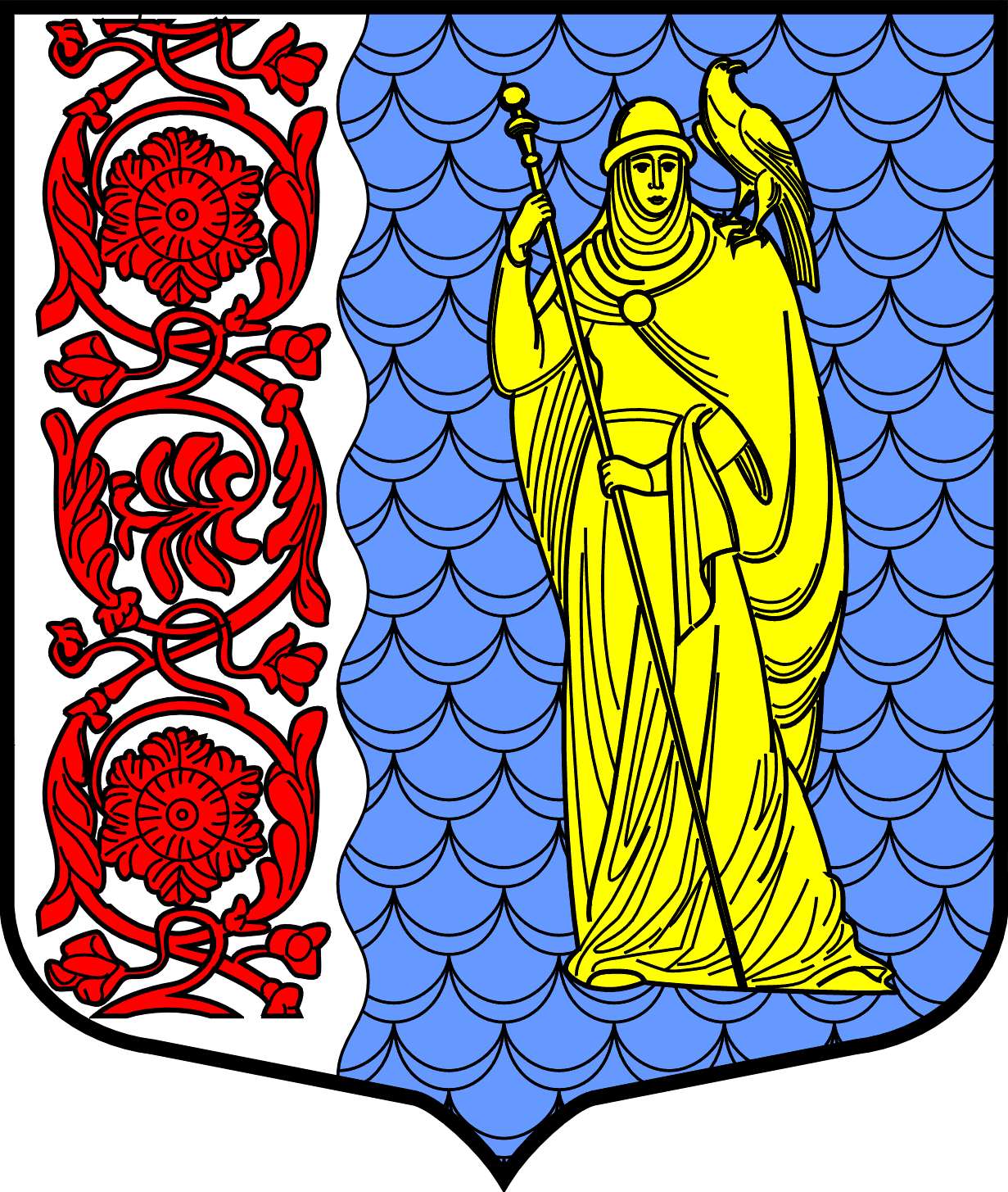 Администрация муниципального образованияСланцевский муниципальный район Ленинградской областиПОСТАНОВЛЕНИЕАдминистрация муниципального образованияСланцевский муниципальный район Ленинградской областиПОСТАНОВЛЕНИЕАдминистрация муниципального образованияСланцевский муниципальный район Ленинградской областиПОСТАНОВЛЕНИЕАдминистрация муниципального образованияСланцевский муниципальный район Ленинградской областиПОСТАНОВЛЕНИЕАдминистрация муниципального образованияСланцевский муниципальный район Ленинградской областиПОСТАНОВЛЕНИЕ28.01.2016№81-пО проведении районного смотра-конкурса хоровых, вокальных коллективов, солистов «Фестиваль песни», посвященного 75-летию образования Сланцевского районаО проведении районного смотра-конкурса хоровых, вокальных коллективов, солистов «Фестиваль песни», посвященного 75-летию образования Сланцевского района№Название номераАвторы (обязательно)ХронометражТехнический райдер